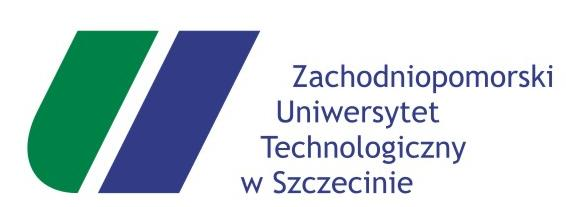 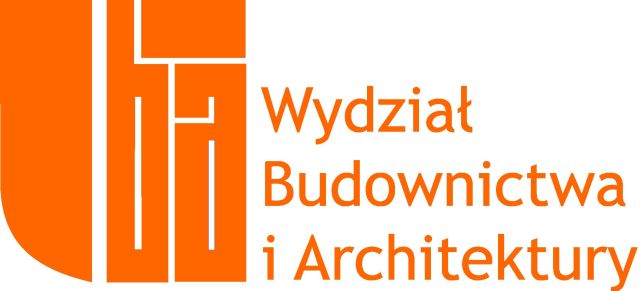 ZAWIADOMIENIEO WSZCZĘCIU PRZEWODU DOKTORSKIEGO1. Nazwa szkoły 		Zachodniopomorski Uniwersytet Technologiczny w Szczecinie2. Nazwa wydziału		Wydział Budownictwa i Architektury3. Nazwisko i imię		……………………………………………….4. Data urodzenia		…………………………………………….....5. Ukończone studia wyższe	Zachodniopomorski Uniwersytet Technologiczny w Szczecinie				Wydział Budownictwa i Architektury 				kierunek: …………………………………………….…………				obszar wiedzy, dziedzina: nauki techniczne				dyscyplina naukowa: …………………………………………...				data obrony pracy magisterskiej: ………………………………				uzyskany tytuł zawodowy i naukowy: …………………………				specjalność: …………………………………………………….6. Zatrudnienie		miejsce pracy …………………………………stanowisko ……………………………………7. Temat rozprawy doktorskiej	„…………………….”8. Promotor	Katedra/Instytut	Zachodniopomorski Uniwersytet Technologiczny w SzczeciniePromotor pomocniczy	………………………………………………………………….9. Uchwała Rady Wydziału Budownictwa i Architektury nr ../20…/20… z dnia ….20… r.10. Orientacyjny termin zakończenia przewodu: ………………………………………………..DziekanWydziału Budownictwa i ArchitekturySzczecin, dnia ………………………                                  ………………………………………............ prof. nzw. dr hab. inż. Maria Kaszyńska 